ENGLISH#stayathome#everythingwillbeok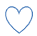 #wemissyouName:Level:Date: 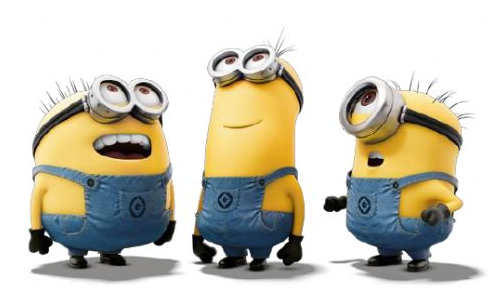 STUART’S DAILY ROUTINE My name is Stuart Minion and I am twelve. I have got a very big family and we are short and yellow. We are always happy!I usually get up at seven o’clock and then I get dressed. I always have breakfast in the kitchen with my minion brothers, Tom and Darwin. I eat pancakes with honey, and I drink a banana milkshake. I catch the school bus at a quarter to eight and I go to school with Kevin and Bob. I love school! My teachers are the best.I always have lunch, at midday, in the school canteen and my favourite is peanut butter sandwich and fruit salad with lots of banana slices.At half past three, I go back home after classes and I do my homework with Dave, Carl and Larry. They are very smart. Sometimes, I play video games with Josh and Phil. They are my best friends. We never watch TV because we have so many things to play with.Before dinner, I have a shower and at ten o’clock I brush my teeth and then, ten minutes later I go to bed.Write T (true) or F (false):The Minions are a big family.Stuart is twenty years old.Stuart has breakfast in the living room.For breakfast he eats sandwiches.Stuart always plays video games with Josh and Phil.Match the questions with the answers:Choose the correct option:Stuart gets up at seven o’clock/eight o’clock.Stuart catches the school bus at a quarter to eight/a quarter past eight.He has lunch at eleven o’clock/at midday.He goes back home at half past two/half past three.He goes to bed at ten past two/ten past ten.What time is it? Match the pictures with the correct time:
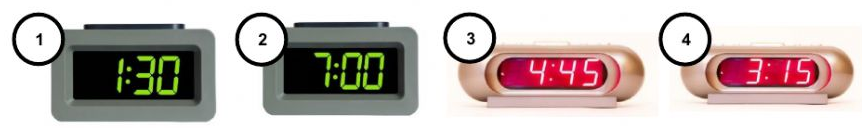 It’s seven o’clock.It’s half past one.It’s a quarter past three.It’s a quarter to five.Choose the correct form of the verbs in present simple:Stuart listen/listens to music every day.Bob and Stuart has/have classes together.Stuart always study/studies very hard.Darwin doesn’t like/don’t like playing tennis after school.The teachers doesn’t teach/don’t teach at the weekend.Does Kevin do/Do Kevin do his homework? No, he doesn’t/don’t.Do they have/Does they have fun at school? Yes, they do/they does.Stuart doesn’t drink/don’t drink milk at breakfast.Look at the table and complete the sentences about Stuart’s daily routine.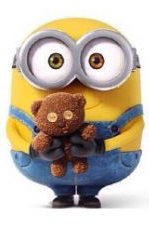 Stuart never swims after school.Stuart _____ has piano lessons.He _____ does his homework.Stuart _____ help his brothers at home.He _____ talks to his friends.Has he got a big family?No, they aren’t.Are they a sad family?Josh and Phil.Does he love school?In the school canteen.Where does he lunch?Yes, he has.Who are his best friends?Yes, he does.NeverSometimesUsuallyAlwaysSwim after schoolXHave piano lessonsXDo his homeworkXHelp his brothers at homeXTalk to his friendsX